Le consommacteur et le producteur s’engagent à respecter la charte de l’AMAP.Nom du Consommacteur: ....................................................................................................……………..Adresse: ................................................................................................................................................... Téléphone: domicile…………………………........... portable……………………………….…….................. Adresse électronique: ................................................................................................................................Installés à 7 kms de La Réole, Marie et Laurent Brunel cultivent les kiwis bio sur une parcelle de 2 hectares.Depuis 5 ans ils ont ajouté à ce verger un maraîchage bio, également, dont la production est vendue en circuit-court. Pour notre contrat, ils proposent les kiwis et jus pomme/kiwi, les sachets de tomates séchées, en plus cette année, du nectar de kiwi et, pour la première livraison, du ketchup «  maison »  à partir de produits Bio et locaux.   Le règlement global des commandes s’effectuera en 1, 2 ou 3 chèques établis à l’ordre de : LA FERME DES 2 RIVIERES  et remis, avec le document complété et signé, à vos coordinatrices. N° chèque(s) :……………………………………………………………………….  Banque……………………………………En cas d’empêchement de votre part le jour de la livraison, nous vous encourageons vivement à faire récupérer votre colis par une autre personne. Nous vous invitons à relire attentivement les termes de votre engagement à l’AMAP de Blanquefort, figurant dans le document d’adhésion en particulier pour ce qui concerne l’aide aux livraisons.Date et signature du Consommacteur				Signature du ProducteurMERCI D’APPORTER VOTRE CONTRAT IMPRIMÉ----------------------------------------------------------(partie remise au consommacteur)------------------------------------------------AMAPlanète-BLANQUEFORT                                                Reçu KiwiLivraison le jeudi de 18h45 à 19h45 à la Vacherie aux dates suivantes : 15 novembre – 06 décembre – 20 décembre 2018–  10 janvier – 31 janvier – 21 février – 14 mars – 04 avril 2019J’atteste avoir reçu de M./Mme ……………………………      (Nb)Chèques pour un montant total de ………………….Date et signature de la coordinatrice AMAPlanète-BLANQUEFORTVos coordinatrices : Jacqueline DOOSE  (j.doose@hotmail.fr) 0617144216          Solange  HARNIE-COUSSAU (s.harnie-coussau@laposte.net) 0623019306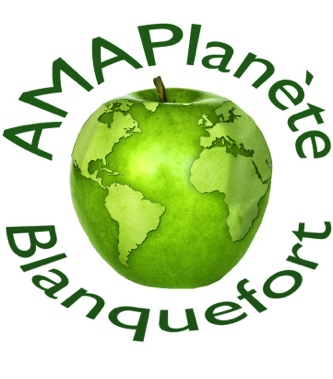 Contrat d’engagement de 6 mois avecMarie et Laurent Brunel        Producteurs de kiwis bioA  Barie (33190)